Voici les sites pour faire les exercices d’entraînement :En orthographe :https://www.ortholud.com/masculin-ou-feminin.htmlEn conjugaison :https://www.francaisfacile.com/exercices/exercice-francais-2/exercice-francais-3434.phphttps://www.ortholud.com/conjugaison/groupe3/un.phpEn vocabulaire :https://www.clicmaclasse.fr/les-familles-de-mots/En grammaire :https://www.clicmaclasse.fr/le-sujet-du-verbe/En numération :https://www.mathematiquesfaciles.com/les-nombres-jusqu-a-9-999-decomposition-additive_2_115016.htmEn calcul mental :Jeu du Mémory doubles et moitiés : https://calculatice.ac-lille.fr/spip.php?rubrique2En mesures :https://www.logicieleducatif.fr/math/problemes/pb_tps.phpEn géométrie :https://www.jeuxmaths.fr/exercice-de-math-symetrie-axiale-triangle.htmlhttps://www.jeuxmaths.fr/exercice-de-math-symetrie-axiale-triangle2.htmlhttps://www.clicmaclasse.fr/activites/symetrie/symetrie.phpEt toujours :Mathématiques :https://calculatice.ac-lille.fr/ https://ressources.sesamath.net/matoumatheux/www/accueilniveaux/accueilFrance.htmhttp://www.multimaths.net/primaths/primaths15.htmlPour les vidéos qui peuvent accompagner les notions travaillées :   https://lesfondamentaux.reseau-canope.fr/accueil.html D’autres sites :https://www.linstit.com/exercices-maths-francais-accueil.html https://www.logicieleducatif.fr/francais.phphttps://ecole.cned.fr/login/index.phphttps://monecole.fr/ Notions à travailler la semaine du lundi 15 au vendredi 19 juin     Français : étude de la langue*Orthographe : Liste de mots invariables n°10 (leçon O1)*Orthographe : Révision Le féminin des noms (leçons O8 - O9)*Grammaire : Le verbe et son sujet            Leçons G6 et G7*Conjugaison : Révision le Présent des verbes fondamentaux (leçons C6 – C9)*Vocabulaire : Les familles de mots (leçon V3)     Production d’écrits : Ecrits courts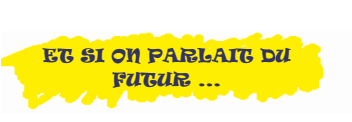 Imagine le monde du futur ! Projette-toi dans 2 siècles !En 2220, comment serons-nous vêtus ?En 2220, comment seront nos véhicules ?En 2220, comment seront nos habitations ?En 2220, comment seront les écoles ?(Rédige ton texte en utilisant le futur)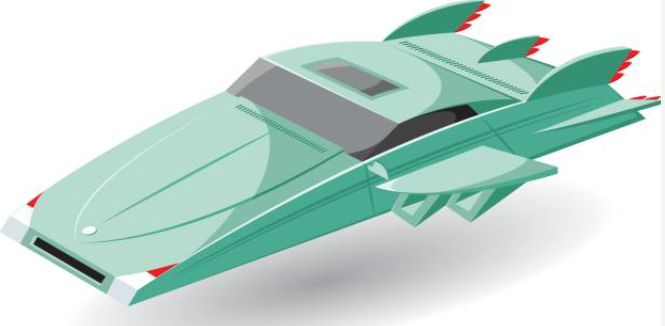 N’oublie pas de m’envoyer ton travail dans ma boîte mail :Cecile.Chesson@ac-poitiers.frRespecte bien les règles d’écriture que nous avons travaillées en classe :-les homophones-les accords dans le groupe nominal-les accords sujet/verbe-la ponctuation     Lecture :*Le buveur d’encre : Série de questions à poser pour vérifier la compréhension de l’histoire    Questions à lire avec un adulte                              *lecture fluide : Fichier Vélociraptor  Fiche 5 et 6    Mathématiques :*Nombres et numération : Décomposer des nombres jusqu’à 9 999 (leçon N3)    Fiche décomposition*Calcul mental: Les doubles et moitiés (leçon C2)*Calcul : Revoir les techniques opératoires de l’addition, de la soustraction et de la multiplication*Mesures de durées: Problèmes (leçon M2)*Géométrie : La symétrie (leçon G4)*Problèmes : Petits problèmes du buveur d’encre Série 1 + Fiche n°2Anglais :*Farm animals :                Regarde la vidéo et écoute attentivement https://www.youtube.com/watch?time_continue=9&v=BsN54HemTGE&feature=emb_logoMaintenant entraîne-toi sur le lien QUIZLET. (Tu peux dire, écouter, écrire le nom des animaux de la ferme)https://quizlet.com/fr/509354930/farm-animals-flash-cards/Géographie :*Les montagnes dans le monde :                Fiche d’exercice + CorrectionTemps :*S’habiller au fil du temps :   Travail de recherche + correction + Planches habitsSciences :*Les volcans Séance 5 : Visionne «C’est pas sorcier » Les Volcans  https://www.youtube.com/watch?v=0C-Gw-F7zkA         Questionnaire + correction